Список произведений детской художественной литературы о Великой Отечественной Войне для чтения детям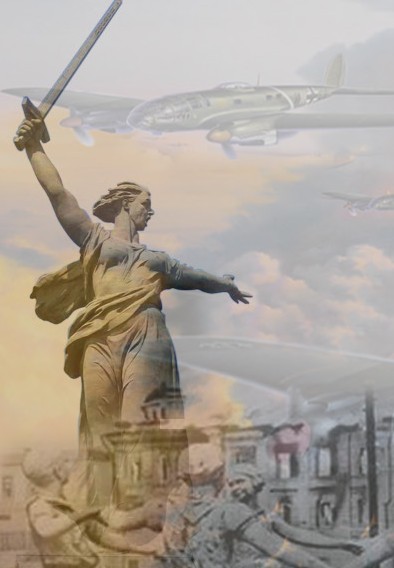 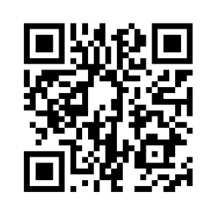 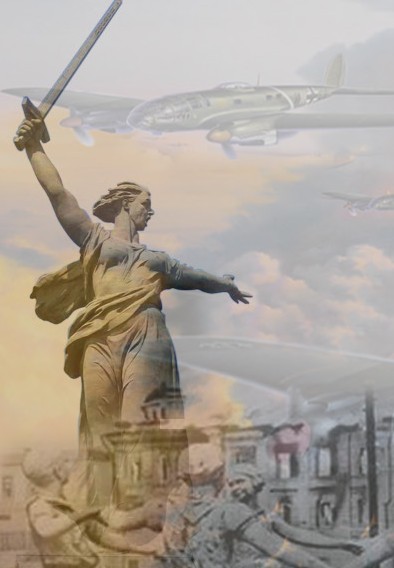 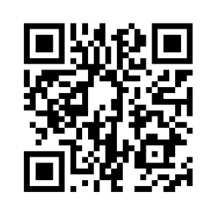 9 мая мы празднуем день великой Победы. Время идет, но мы храним память о Великой Отечественной войне. Эта важная дата будет отмечена не только в средствах массовой информации, но и по всей стране: в детских садах, школах и вузах пройдут мероприятия, посвященные этому памятному дню. Совсем не важно, как это называть – патриотическим воспитанием, уроками истории или информацией для общего развития, но детям необходимо рассказывать о подвигах и славе предков, о страшной угрозе, нависшей над нашей страной, и о великой Победе.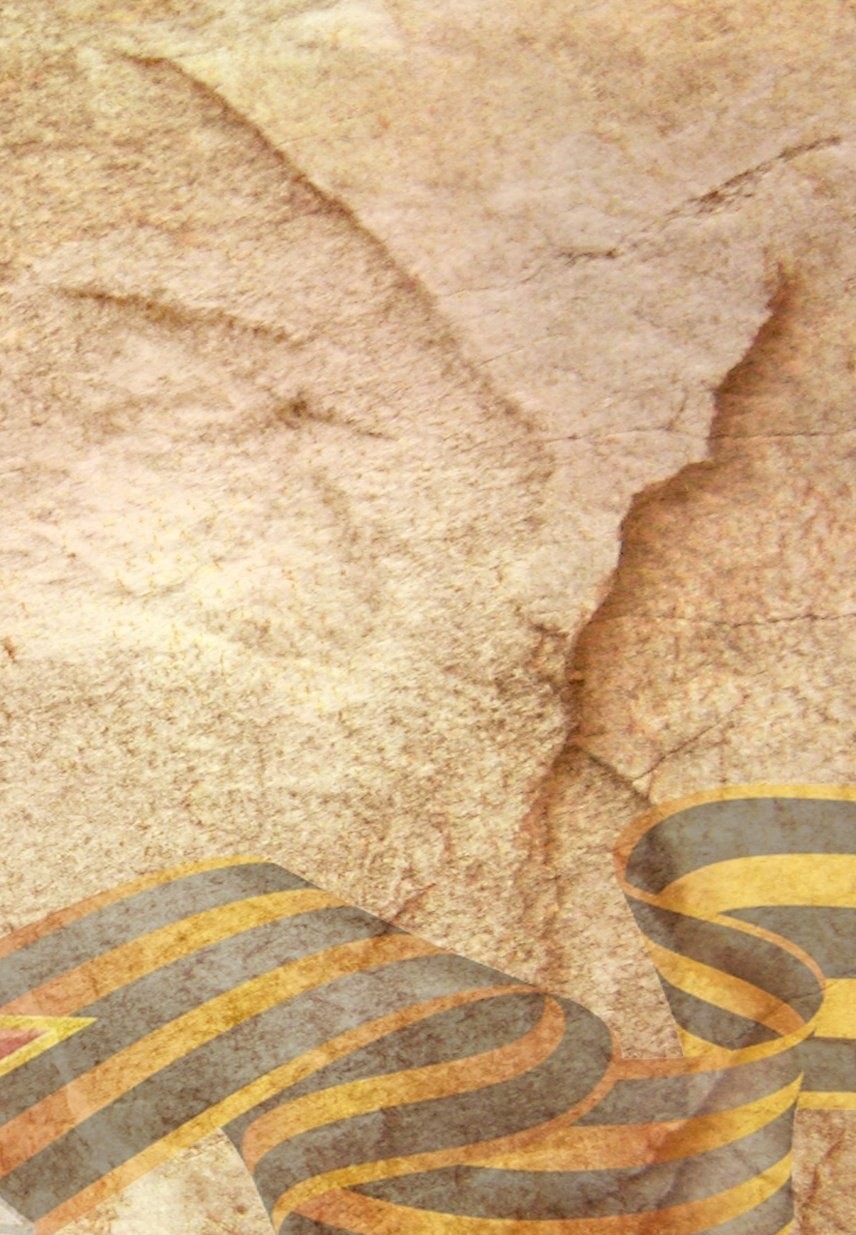 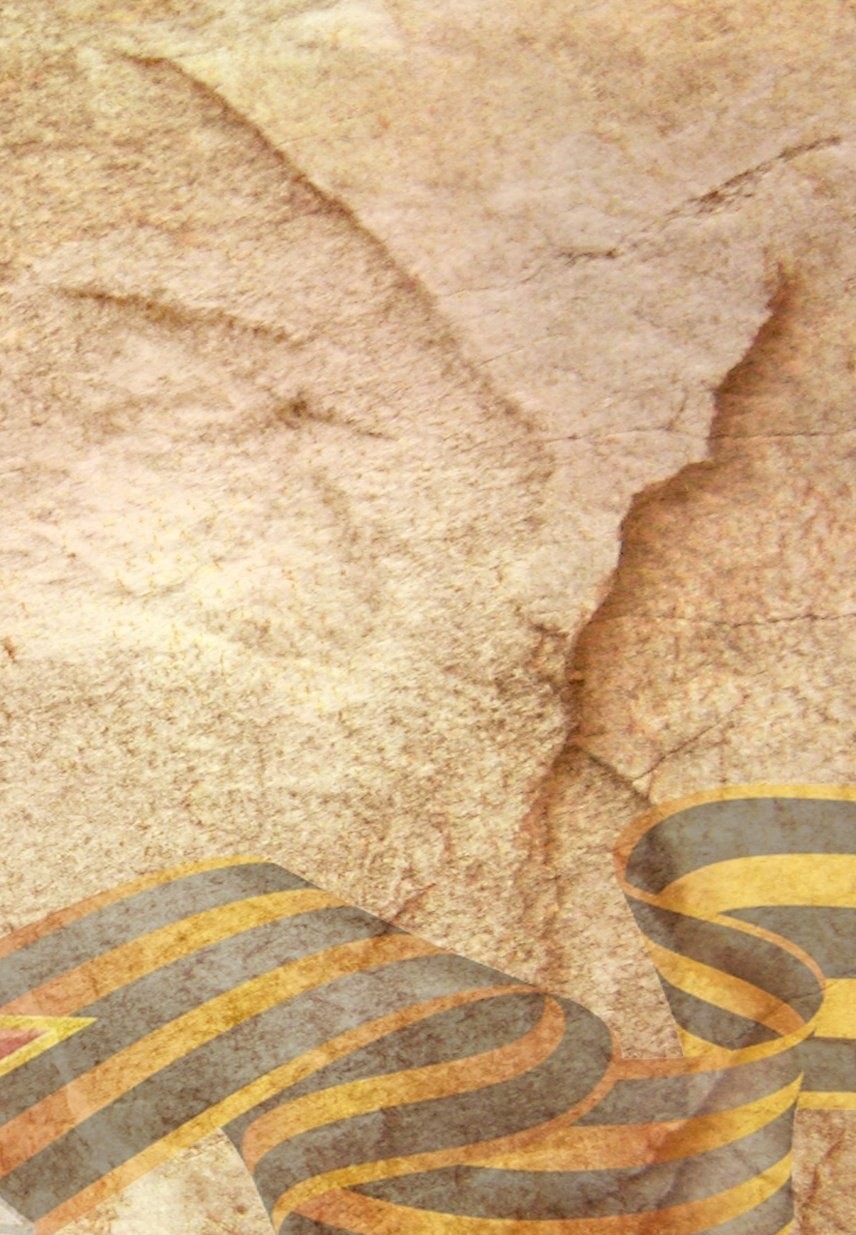 Только рассказывать надо так, чтобы сами дети ни в коем случае не воспринимали это как “какое-то там воспитание” или скучные уроки, а заинтересовались, прочувствовали, поняли. Ведь становление русского боевого духа – неотъемлемая часть истории нашей страны, начиная с древнейших времен.При знакомстве детей старшего дошкольного возраста (5-7 лет) с темой войны перед родителями стоят три основные задачи:Познакомить детей с праздником «День Победы». Рассказать о Великой Отечественной войне.Продолжать знакомить с событиями Великой Отечественной войны посредством художественного слова, рассматривая репродукции картин о войне, слушая песни военных лет.Воспитывать уважение к памяти павших бойцов и старшему поколению.В достижении этих целей помогут классические художественные произведения, а также прекрасно иллюстрированные	книги,	основанные	на документальных материалахГерой этой сказки – небольшой паровоз из серии “Ов”, который железнодорожники ласково называли “Овечка”.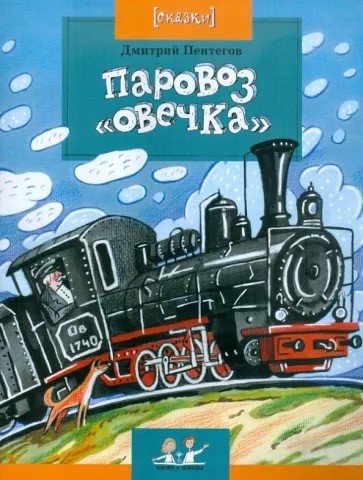 Когда-то он ездил от Москвы до самого Тихого океана.Потом его сменили мощные паровозы других серий, но “Овечек” все уважали за то, что они прочные и надёжные. А в годы Великой Отечественной войны началась новая жизнь этого паровоза:он стал зенитнымбронепоездом и отгонял от наших эшелонов вражеские самолёты, вписав свою страницу в историю Великой Победы.После ухода старших на войну со внезапно напавшими на страну злобными «буржуинами» Мальчиш-Кибальчиш возглавил сопротивление последней оставшейся силы, мальчишек —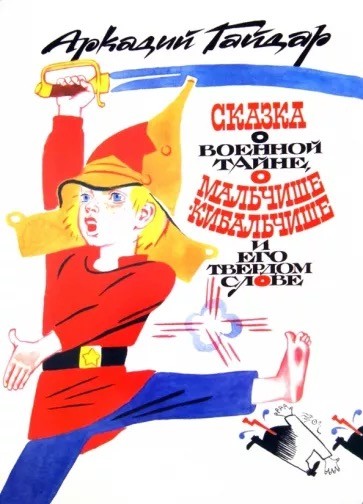 «мальчишей». Им было нужно«только ночь простоять да день продержаться».“Эй же вы, мальчиши, мальчиши- малыши! Или нам, мальчишам, только в палки играть да в скакалки скакать? И отцы ушли,и братья ушли. Или нам, мальчишам, сидеть-дожидаться,чтобы буржуины пришли и забрали нас в своё проклятое буржуинство?“Когда Петр Терентьев уходил из деревни на войну, маленький сын его Степа не нал, что подарить отцу на прощание, и подарил наконец старого жука- носорога. Жук прошел вместе с отцом всю войну и вернулся в родные края. Удивительная	история дружбы человека и жука!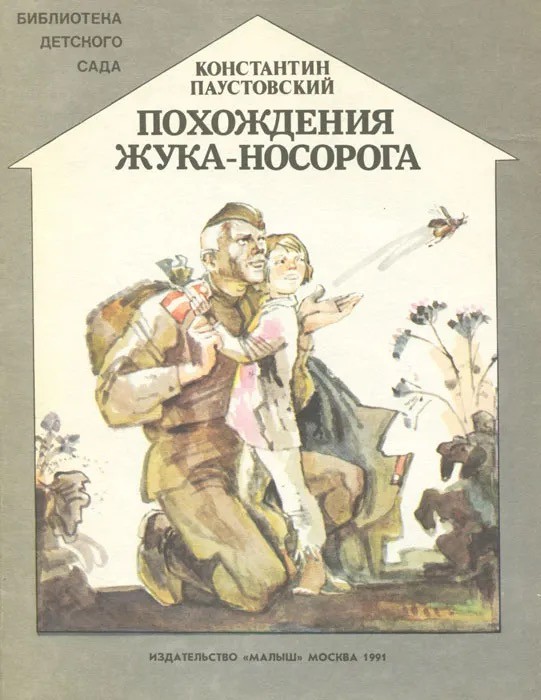 В	книгу	вошли		рассказы	 о легендарной				Дороге	жизни блокадного	Ленинграда	для детей старшего дошкольного и		младшего				школьного возраста.			Документальное повествование					дополняют уникальные			фотографии		и наглядные карты, а рассказы – волнительные			карандашные рисунки художника В.Бескаравайного.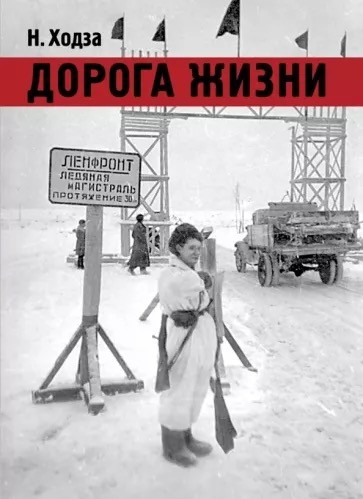 Это не простая книга, в которой автор анализирует причины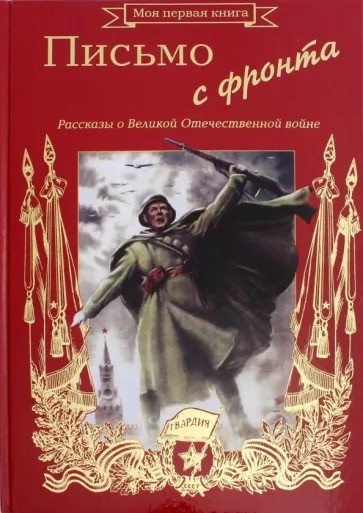 и следствия происходящих на фронте событий. Читательвместе с героями переживает трудности пути солдата- фронтовика к Победе.Автор заострил вниманиена трогательных подробностях тогдашней жизни. И они больше, чем разбор боев и сражений, приближают к пониманию человеческих чувств.Малыши с интересом прочитают историю о подвигах русского богатыря, солдата Ивана, который мужественно		сражался против фашистов, дошел до Берлина и спас от смерти маленькую	немецкую девочку. Всю войну он берег краюшку хлеба, испеченного матерью. А самого Ивана хранила от вражеских пуль чудотворная			икона Пресвятой Богородицы.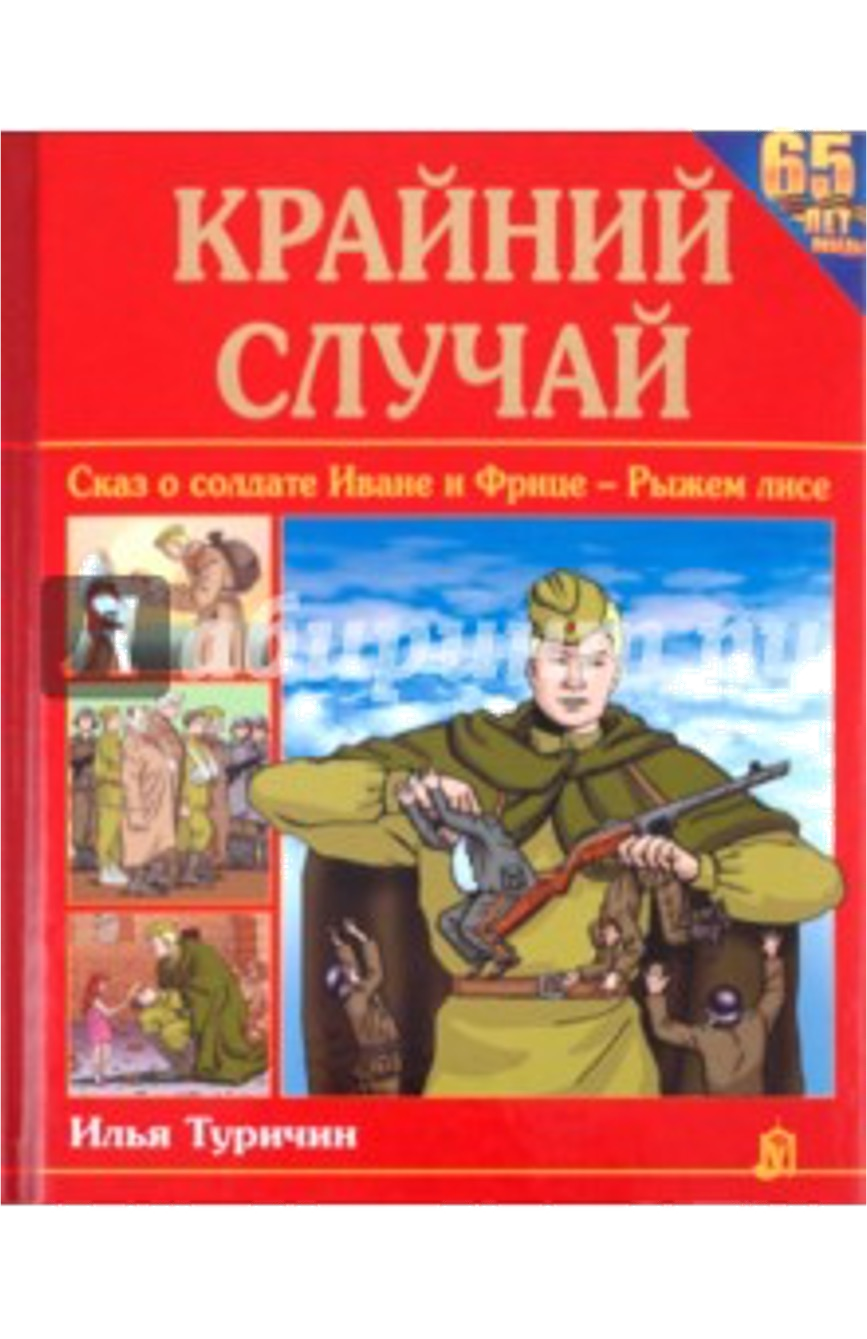 Автор принадлежит к тому, уже не многочисленному поколению людей, которых называют “Детьми блокады”. В своих рассказах от лица пятилетней героини автор обращается к сверстникам, живущим в XXI веке и повествует о военном детстве, о жизни маленькой девочки и ее мамы в блокадном Ленинграде..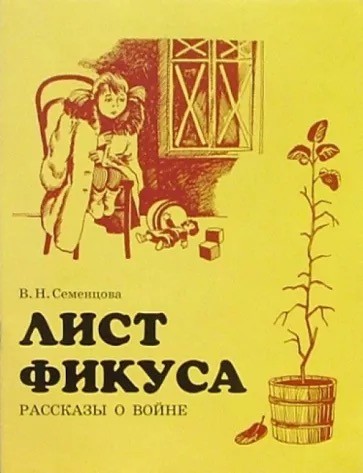 Здесь рассказывается о Ленинграде предвоенного времени,	о	Великой Отечественной войне, о ленинградской блокаде, о том, как мы победили. Повесть написана от имени маленького героя Мишки. Автор показал войну, блокаду в детском восприятии – в произведении нет ни одного слова, которое выходило бы за границы Мишкиного понимания.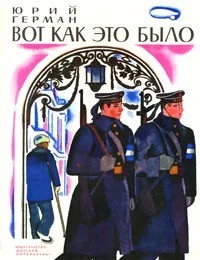 Список книг для чтения о Великой Отечественной войне для детей дошкольного возраста:Воронкова Л. «Девочка из города» (История о девочке- сироте, оказавшейся в годы войны в чужом селе и нашедшей новую семью и дом.)Кассиль Л. «Улица младшего сына» (Повесть, посвященная трагической судьбе Володи Дубинина, юного партизана — героя Великой Отечественной войны.)Катаев В. «Сын полка» (Повесть о мальчике-сироте Ване Солнцеве, попавшем в военную часть к разведчиками и ставшем сыном полка.)Осеева В. А. «Васёк Трубачёв и его товарищи» (Произведение о судьбе мальчишки Васе Трубачёве и его друзьях, чье мирное детство оборвала война.)Симонов К. «Сын артиллериста» (Баллада о майоре Дееве и Лёньке, сыне его друга, основанная на реальных событиях.)Яковлев Ю. «Девочки с Васильевского острова» (Пронзительный рассказ о девочке Тане Савичевой, умершей вместе со всей своей семьей от голода в блокадном Ленинграде, написанный на основе её дневника.)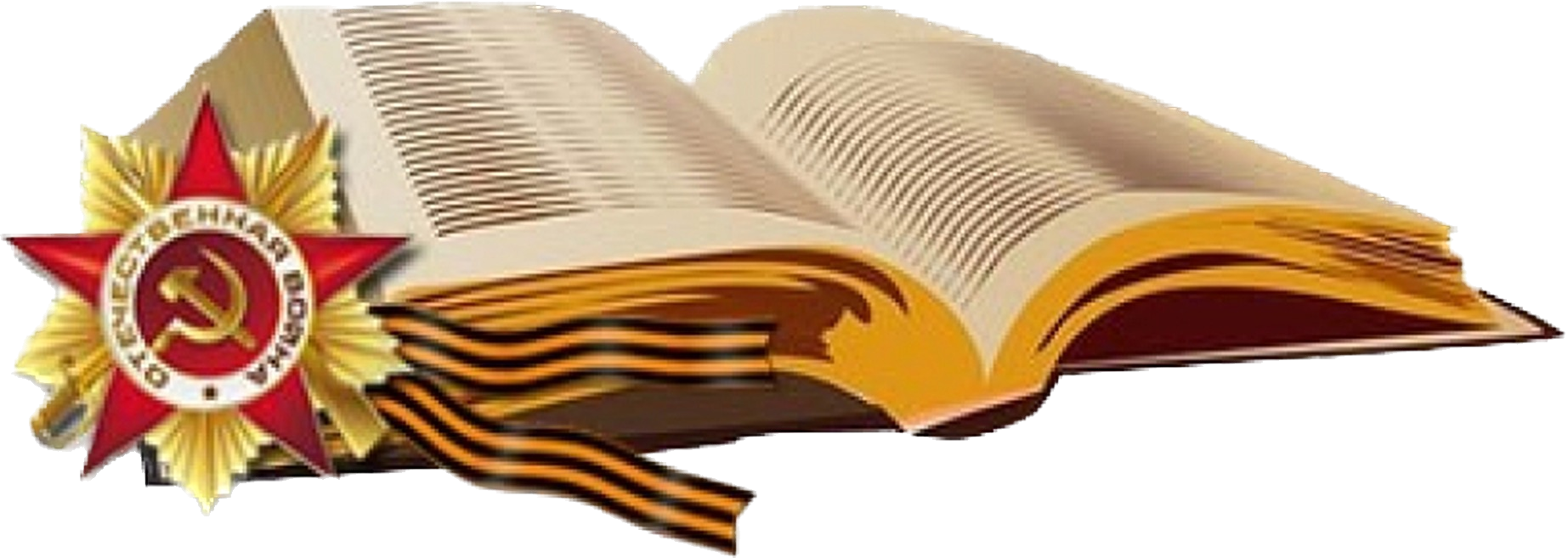 А также:Алексеев С. «Рассказы о Великой Отечественной войне»Артюхова Н. « Светлана»Баруздин С. « Шел по улице солдат»Гайдар А. «Клятва Тимура», « Сказка о Военной Тайне, о Мальчише-Кибальчише и его твердом слове»Голявкин В. «Рисунок на асфальте»Драгунский В. «Арбузный переулок»Кассиль Л. «Дорогие мои мальчишки», «Огнеопасный груз», «Твои защитники»Маркуша А. «Я — солдат, и ты — солдат»Паустовский К. «Похождения жука-носорога»Соколовский А. «Валерий Волков»Суворина Е. « Витя Коробков»Туричин И. «Крайний случай»Яковлев Ю. «Как Серёжа на войну ходил»Орлов Владимир «Брат мой в Армию идет».«Сказка о громком барабане» изд-во «Детская литература», Георгиевская С. «Галина мама»Митяев Анатолий «Почему Армия родная» , «Таежный подарок».Чтение стихотворений:«Мать - Земля» Я. Абидов,«Навек запомни» М. Исаковский«Братские могилы» В. Высоцкий«Советский воин»«Победой кончилась война» Т. Трутнева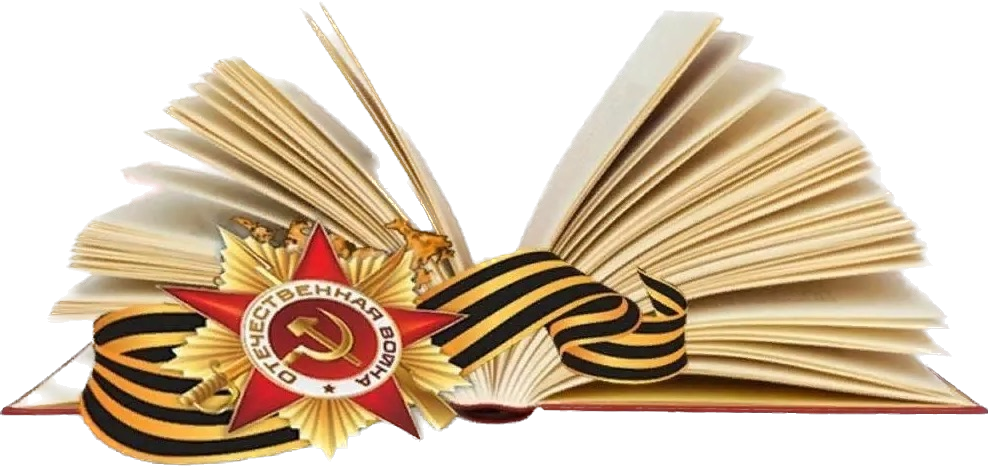 Источник: http://maminaraduga.ru/knigi-o-vojne-dlya-doshkol-nikov/